Changing Time Sheet Approvers and/or Supervisor Payroll - Human Resources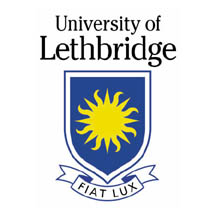 Effective Date (DD-MON-YY):Current Approvers / SupervisorCurrent Approvers / SupervisorCurrent Approvers / SupervisorCurrent Approvers / SupervisorApprover/FYIID NumberNamePosition NumberSupervisor1st Approver2nd ApproverFYINew Approvers / Supervisor New Approvers / Supervisor New Approvers / Supervisor New Approvers / Supervisor Approver/FYIID NumberNamePositionNumberSupervisor1st Approver2nd ApproverFYIChange for the Following Employees (attach list if required)Change for the Following Employees (attach list if required)Change for the Following Employees (attach list if required)ID NumberNamePosition NumberAuthorization Approval (Current Approver, Dean or Director)Department / Faculty Name:Signature:Print Name:Date: